Инструкция по отправки документов на ознакомление(для сотрудников Канцелярии)Рассылка документовРассылка документов осуществляется с целью ознакомления и принятию к сведению приказов и распоряжений, а также иной документации, сотрудниками ФБГОУ «ИГУ».Для ознакомления с документами, есть возможность воспользоваться двумя вариантами рассылки документов в системе «Directum». Рассмотрим их подробнее.Рассылка с использованием типового маршрутаДля данного метода рассылки:Необходимо зарегистрировать документ.Затем, в РКК нажать кнопку Задача: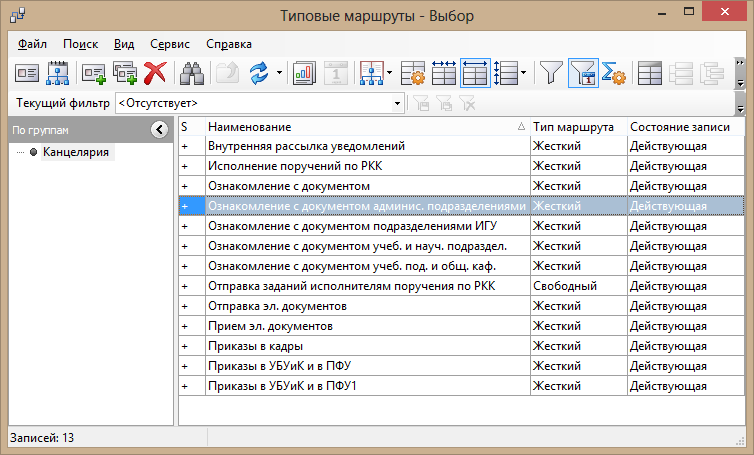 Выбрать необходимый типовой маршрут.Действующие типовые маршруты:Ознакомление с документом административными подразделениями – рассылка осуществляется по всем ответственным в административных подразделениях ИГУ.Ознакомление с документом подразделениями ИГУ – рассылка осуществляется по всем ответственным за электронный документооборот в ИГУ.Ознакомление с документом учебными и научными подразделениями – рассылка осуществляется по всем ответственным в учебных и научных подразделениях ИГУ.Ознакомление с документом учебными подразделениями и общеуниверситетским кафедрами – рассылка осуществляется по всем ответственным в учебных подразделениях и на общеуниверситетских кафедрах ИГУ.В карточки задачи при необходимости дополнить поле «Тема» и добавить информацию по наблюдателям.Важно обратить внимание на поле «Вид задачи».  В данном поле необходимо выбрать значение реквизита «Ознакомление с документами».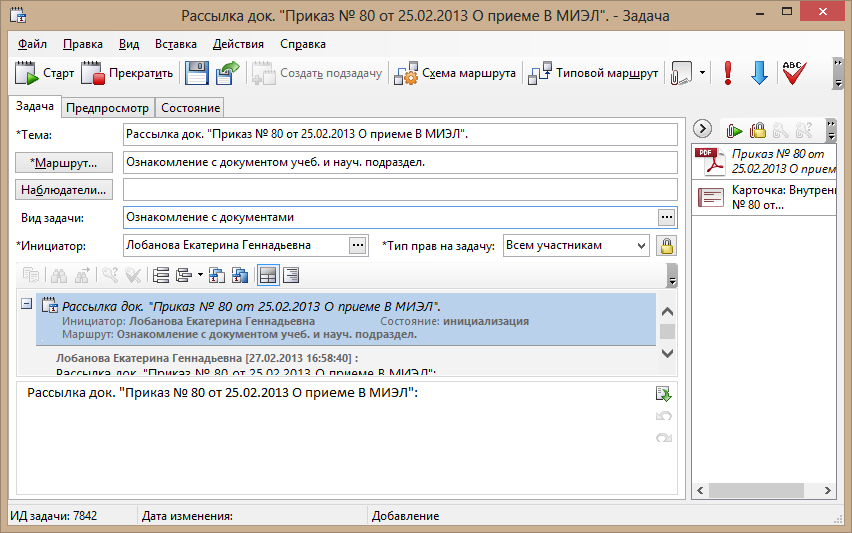 После того как все поля будут заполнены, нажать кнопку Старт.Рассылка без использования типового маршрутаНовую задачу в системе «Directum» можно создать:используя панель инструментов;используя контекстное меню электронного документа. Такой метод в основном используется, когда требуется отправить документ на ознакомление небольшому кругу лиц.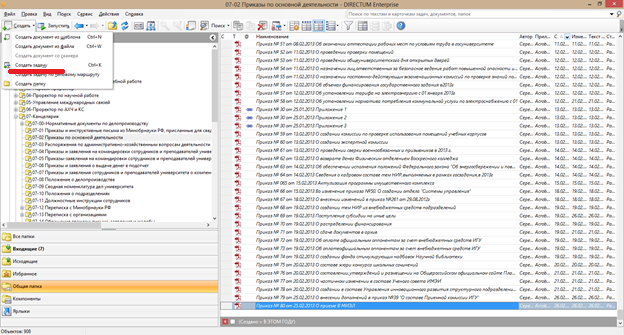 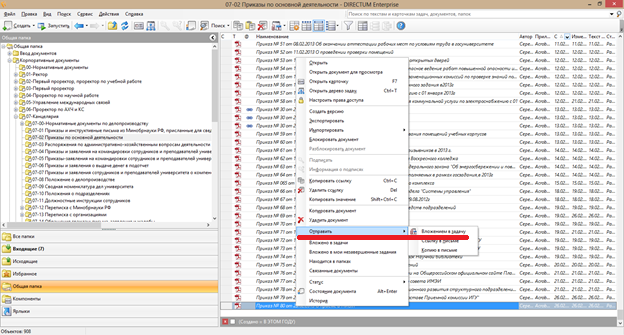 При заполнении карточки задачи необходимо особенно обратить внимание на поля «Тема», «Вид задачи» и  «Тип заданий»:В поле «Тема»: Необходимо уточнить, что документ отправлен пользователю для ознакомления. Поле «Тип заданий»: выбрать значение реквизита «Уведомления».Поле «Вид задачи»: выбрать значение реквизита «Ознакомление с документами».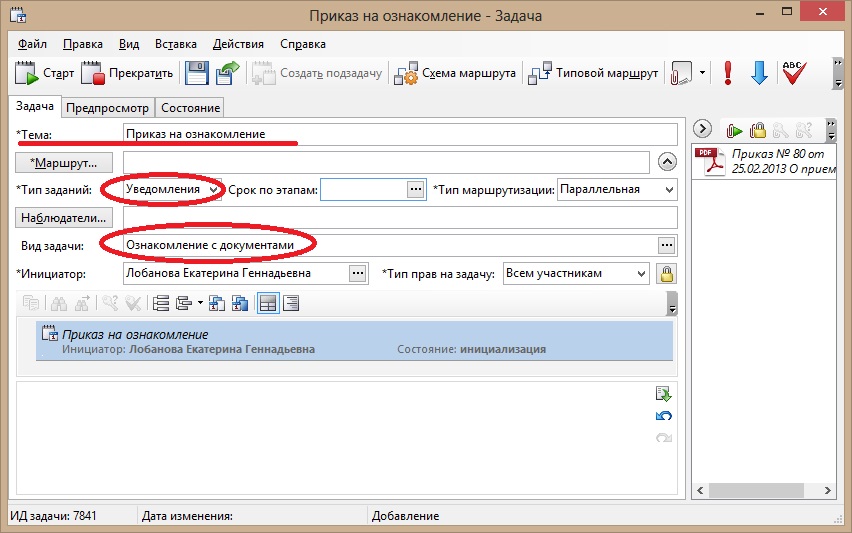 Заполнить маршрут задачи: либо используя кнопку Маршрут, либо вручную набрать первые буквы фамилии адресата и нажать Enter.В окне «Маршрут задачи» также настраивается контроль задачи и уведомления об этапах, если инициатору необходимо отследить ход выполнения данной задачи.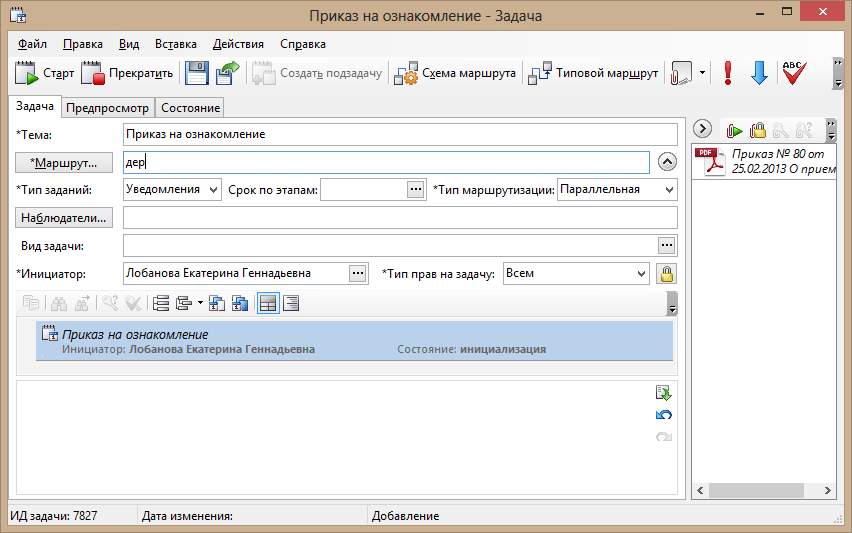 Откроется справочник «Пользователи». В данном списке выберите нужного пользователя.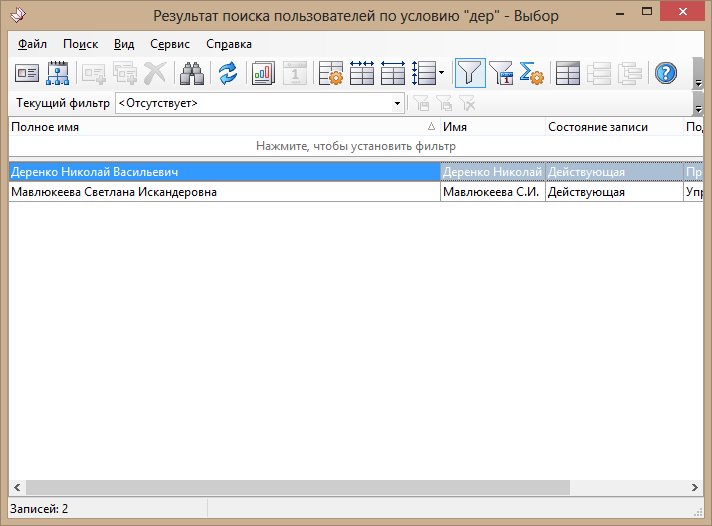 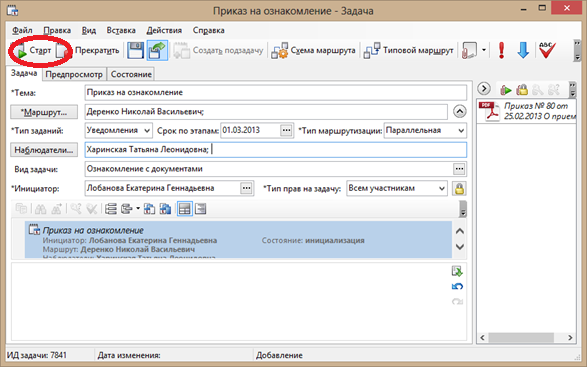 Заполнив все поля карточки задачи можно нажать кнопку Старт на панели инструментов.